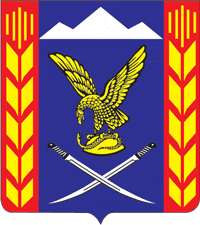 УПРАВЛЕНИЕ ОБРАЗОВАНИЯ АДМИНИСТРАЦИИ ПРЕДГОРНОГО МУНИЦИПАЛЬНОГО РАЙОНА СТАВРОПОЛЬСКОГО КРАЯ                                                      ПРИКАЗ                                                                                                                                         3 сентября  2018 года                ст. Ессентукская                             №  ______Об утверждении состава муниципальных экспертных групп для проведения рецензирования наборов заданий школьного этапа всероссийской олимпиады школьников в 2018/19  учебном годуНа основании приказа Министерства образования и науки Российской Федерации от 18 ноября 2013 года №1252 «Об утверждении Порядка проведения всероссийской олимпиады школьников», письма министерства образования Ставропольского края от 28.08.2018 №02-20/7692 «О проведении школьного этапа всероссийской олимпиады школьников»ПРИКАЗЫВАЮ:  1. Утвердить прилагаемый  Состав муниципальных экспертных  групп для проведения рецензирования наборов заданий школьного этапа всероссийской олимпиады школьников в 2018/19  учебном году.  2. Руководителям муниципальных экспертных групп в срок до 07 сентября 2018 года организовать работу по рецензированию (экспертизе) наборов заданий, подготовленных муниципальными предметно-методическими комиссиями с учетом требований к проведению школьного этапа олимпиады в 2018/19  учебном году (приложение).3. Главному специалисту управления образования администрации Предгорного муниципального района Ставропольского края (Е.С. Глоба) обеспечить соблюдение информационной безопасности и неразглашение олимпиадных заданий при проведении школьного этапа олимпиады в 2018/19  учебном году.Контроль за выполнением настоящего приказа возложить на заместителя начальника управления образования И.В.Слынько.Начальника управления  образования                                              АПМР СК                                                                                       К.Н.Гупалова__________________________________________________________________Визируют:Заместитель начальника управления                                             И.В.СлынькоГлавный специалист-юрисконсульт                                               М.С.ЧакаловаГлавный специалист управления                                                    Е.С.Глоба                                                                                          Утверждено приказом                                                                                          управления образования                                                                                          АПМР СК                                                                                          от                      №Состав муниципальных экспертных группдля проведения рецензирования наборов заданий школьного этапа всероссийской олимпиады школьников в 2018/19  учебном году№ПредметФ.И.О.Место работы, должность1МатематикаТараканова Ольга Федоровна – руководительСубботова Юлия НиколаевнаГлавный специалист управления образованияМБОУ СОШ № 1, учитель математики2Русский языкПавленко Ирина Алексеевна– руководительПетлюхова Ольга КонстантиновнаМетодист управления образованияМБОУ СОШ № 1, учитель русского языка и литературы3Английский языкСвиридченко Людмила Владимировна – руководительСергеева Алла Петровнаметодист управления образованияМБОУ СОШ № 1, учитель английского языка4Немецкий языкСвиридченко Людмила Владимировна – руководительТютюнникова Ирина АнатольевнаМетодист управления образованияМБОУ СОШ № 5, учитель немецкого языка5Французский языкСвиридченко Людмила Владимировна – руководительЮдаева Елена ВасильевнаМетодист управления образованияМБОУ СОШ № 9, учитель немецкого и французского языков6Испанский языкСвиридченко Людмила Владимировна – руководительАтаян Роман ГеоргиевичМетодист управления образованияМБОУ СОШ № 4, учитель испанского языка7Информатика и ИКТПавленко Кирилл Вячеславович – руководительПанарин Николай НиколаевичСтарший программист управления образованияМБОУ СОШ № 2, учитель информатики8ФизикаТараканова Ольга Федоровна – руководительСоколова Галина МатвеевнаГлавный специалист управления образованияМБОУ СОШ № 3, учитель физики9ХимияЛеонова Елена Николаевна – руководительАхмедова Ирина РамисовнаМетодист управления образованияМБОУ СОШ № 10, учитель химии10БиологияЛеонова Елена Николаевна – руководительВавилина Татьяна АндреевнаМетодист управления образованияМБОУ СОШ № 1, учитель биологии11ЭкологияЛеонова Елена Николаевна – руководительЗыбалова Ольга ВасильевнаМетодист управления образованияМБОУ СОШ № 4, учитель экологии12ГеографияЛеонова Елена Николаевна – руководительАлданова Антонина ПетровнаМетодист управления образованияМБОУ СОШ № 9, учитель географии13АстрономияЛеонова Елена Николаевна – руководительБондарев Виктор АнатольевичМетодист управления образованияМБОУ СОШ № 2, учитель астрономии14ЛитератураПавленко Ирина Алексеевна – руководительПетлюхова Ольга КонстатиновнаМетодист управления образованияМБОУ СОШ № 1, учитель русского языка и литературы15ИсторияПавленко Ирина Алексеевна – руководительФуртай Анжела ЛеонидовнаМетодист управления образованияМБОУ СОШ № 10, учитель истории и обществознания16ОбществознаниеПавленко Ирина Алексеевна – руководительФуртай Анжела ЛеонидовнаГлавный специалист управления образованияМБОУ СОШ № 10, учитель истории и обществознания17ЭкономикаТараканова Ольга Федоровна– руководительЛукина Наталья ЮрьевнаГлавный специалист управления образованияМБОУ СОШ № 1, учитель экономики18ПравоПавленко Ирина Алексеевна – руководительКаткова Любовь ВячеславовнаМетодист управления образованияМБОУ СОШ № 2, учитель права19Искусство (МХК)Глоба Екатерина Сергеевна – руководительТанова Ольга ГеннадьевнаГлавный специалист управления образованияМБОУ СОШ № 7, учитель искусства (МХК)20Физическая культураГлоба Екатерина Сергеевна – руководительШабанов Юрий ИгоревичГлавный специалист управления образованияМБОУ СОШ № 9, учитель физической культуры21ТехнологияГлоба Екатерина Сергеевна – руководительБуклова Татьяна МихайловнаГлавный специалист управления образованияМБОУ СОШ № 24, учитель технологии22ОБЖГлоба Екатерина Сергеевна – руководительТенишев Олег АлтынбаевичГлавный специалист управления образованияМБОУ СОШ № 6, учитель ОБЖ